BAB IPENDAHULUANPenyelenggaraan pelayanan publik dilaksanakan oleh aparatur pemerintah dalam berbagai sektor pelayanan. Melalui Undang-Undang Nomor 25 Tahun 2009 tentang Pelayanan Publik dan Peraturan Pemerintah Nomor 96 Tahun 2012 tentang Pelaksanaan Undang-Undang Nomor 25 Tahun 2009 tentang Pelayanan Publik, mengamanatkan kepada seluruh institusi pemerintahan, baik di tingkat pusat maupun daerah, untuk melakukan survei kepuasan masyarakat sebagai tolak ukur keberhasilan penyelenggaraan pelayanan. Peraturan Menteri Pendayagunaan Aparatur Negara Nomor 14 Tahun 2017 tentang Pedoman Pelaksanaan Survei kepuasan masyarakat (SKM) terhadap Penyelenggaraan Pelayanan Publik. Ketiga produk hukum tersebut secara tersurat menegaskan bahwa kepuasan masyarakat merupakan ukuran untuk menilai kualitas layanan publik. Seiring dengan kemajuan teknologi dan tuntutan masyarakat dalam hal pelayanan, maka unit penyelenggara pelayanan publik dituntut untuk memenuhi harapan masyarakat dalam melakukan pelayanan. Dalam rangka meningkatkan kinerja pemerintahan di lingkungan Pemerintah Kota Probolinggo dalam memberikan pelayanan publik kepada masyarakat untuk mewujudkan visi “Membangun Bersama Rakyat untuk Kota Probolinggo Lebih Baik, Berkeadilan, Sejahtera, Transparan, Aman dan Berkelanjutan” dan pada misi Sumber daya Manusia Dan Kesejahteraan Sosial Yang Berkualitas  maka Dinas Sosial, Pemberdayaan Perempuan, Dan Perlindungan Anak Kota Probolinggo melaksanakan pengukuran kepuasan masyarakat. Survei Kepuasan Masyarakat bertujuan untuk mendapatkan feedback/umpan balik atas kinerja/kualitas pelayanan yang diberikan kepada masyarakat guna perbaikan/peningkatan kinerja pelayanan secara berkesinambungan. Dengan pengukuran Survei Kepuasan Masyarakat secara periodik, dapat diperoleh manfaat sebagai berikut:Diketahui kekurangan	atau kelemahan dari masing-masing unsur dalam penyelanggaraan pelayanan publik;Diketahui kinerja penyelenggaraan pelayanan yang telah dilaksanakan oleh unit pelayanan publik secara periodik;Sebagai bahan penetapan kebijakan yang perlu diambil dan upaya yang perlu dilakukan;Bagi masyarakat dapat diketahui gambaran tentang kinerja unit pelayanan.1.2.1 Maksud Maksud dari penyusunan ”Survei kepuasan masyarakat (SKM) pada Dinas Sosial Pemberdayaan Perempuan dan Perlindungan Anak Kota Probolinggo Tahun 2022” adalah mengetahui Pelayanan sesuai dengan Peraturan Walikota Probolinggo No 68 Tahun 2020 tentang Standar Pelayanan Dan Maklumat Pelayanan Pada Dinas Sosial Pemberdayaan Perempuan Dan Perlindungan Anak Kota Probolinggo Pasal 2 Ayat 1 huruf a tentang Ruang lingkup standar pelayanan pada Dinas Sosial Pemberdayaan Perempuan Dan Perlindungan Anak  Kota Probolinggo meliputi :Pelayanan Rekomendasi Surat Tanda Pendaftaran Lembaga Kesejahteraan Sosial  (LKS);Pelayanan Rekomendasi Adopsi Anak.Pelayanan Pusat Pelayanan Terpadu Pemberdayaan Perempuan Dan Anak (P2TP2A)Pelayanan Bantuan Sosial Sembako 1.2.2. Tujuan Adapun tujuan dilaksanakan SKM terhadap pelayanan di Dinas Sosial Pemberdayaan Perempuan dan Perlindungan Anak Kota Probolinggo sebagai berikut:Mengetahui  kelemahan atau kekurangan dari masing-masing unsur dalam penyelenggara pelayanan publik Memunculkan upaya penyempurnaan pelayanan publik (public service) yang  dilakukan secara terus menerus dan berkesinambungan, sehingga pelayanan yang diberikan kepada masyarakat (pelanggan) dapat diberikan secara tepat, cepat, murah, terbuka, sederhana dan mudah dilaksanakan serta tidak diskriminatif. Mendorong partisipasi masyarakat sebagai pengguna layanan dalam menilai kinerja penyelenggaraan pelayanan publik di Dinas Sosial, Pemberdayaan Perempuan dan Perlindungan Anak Kota Probolinggo. Mendorong penyelenggara pelayanan secara cepat dan akurat untuk meningkatkan kualitas pelayanan publik. Mendorong penyelenggara pelayanan menjadi lebih inovatif dalam menyelenggarakan pelayanan publik di Dinas Sosial, Pemberdayaan Perempuan dan Perlindungan Anak Kota Probolinggo. Undang-Undang Nomor 25 Tahun 2009 tentang Pelayanan Publik;Peraturan Pemerintah Nomor 96 Tahun 2012 tentang Pelaksanaan Undang-Undang Nomor 25 Tahun 2009 tentang Pelayanan Publik (Lembaran Negara Republik Indonesia Tahun 2012 Nomor 215)Peraturan Menteri Pendayagunaan Aparatur Negara dan Reformasi Birokrasi Nomor 14 Tahun 2017 tentang Pedoman Penyusunan Survei kepuasan masyarakat Unit Penyelenggaraan Pelayanan PublikPeraturan Menteri Pendayagunaan Aparatur Negara dan Reformasi Birokrasi Republik Indonesia Nomor 17 Tahun 2017 tentang Pedoman Penilaian Kinerja Unit Penyelenggara Pelayanan PublikPeraturan Walikota Probolinggo Nomor 10 Tahun 2017 Tentang Pedoman Survei Kepuasan Masyarakat Terhadap Penyelenggaraan Pelayanan Publik Di Lingkungan Pemerintah Kota Probolinggo.Peraturan Walikota Probolinggo No 68 Tahun 2020 tentang Standar Pelayanan Dan Maklumat Pelayanan Pada Dinas Sosial Pemberdayaan Perempuan Dan Perlindungan Anak Kota ProbolinggoKegiatan survei penyusunan indeks kepuasan masyarakat ini dilakukan kepada Pengguna Layanan Dinas Sosial, Pemberdayaan Perempuan dan Perlindungan Anak Kota Probolinggo sebanyak 70 (Tujuh puluh) responden yang diharapkan mampu memberikan gambaran mengenai kualitas pelayanan yang diberikan Aparatur Dinas Sosial, Pemberdayaan Perempuan dan Perlindungan Anak Kota Probolinggo kepada masyarakat pengguna. Survei ini bersifat komprehensif dan hasil analisa survei dipergunakan untuk melakukan evaluasi kepuasan masyarakat terhadap layanan yang diberikan. Selain itu, hasil survei dipergunakan untuk bahan kebijakan terhadap pelayanan publik dan melihat kecenderungan (trend) layanan publik yang telah diberikan penyelenggara kepada masyarakat serta kinerja dari penyelenggara pelayanan publik. Dalam hal penyelenggara menggunakan metode survei ini, maka metode ini harus dinyatakan di dalam laporan. Pengolahan dan analisa hasil survei agar mengikuti cara pengolahan data dan kluster penilaian sesuai dengan kaidah pengolahan survei Adapun pertanyaan yang dimintakan pendapat kepada masyarakat (pelanggan) terdiri dari 9 (sembilan) unsur yang relevan, valid dan reliabel dengan harapan masyarakat memberikan pendapatnya terhadap 4 (empat) pilihan jawaban yang tersedia, merujuk pada Peraturan Menteri Pendayagunaan Aparatur Negara dan Reformasi Birokrasi Nomor 14 Tahun 2017 Tentang Pedoman Penyusunan Survei kepuasan masyarakat Unit Penyelenggara Pelayanan Publik yang meliputi :PersyaratanPersyaratan adalah syarat yang harus dipenuhi dalam pengurusan suatu jenis pelayanan, baik persyaratan teknis maupun administratif.ProsedurProsedur adalah tata cara pelayanan yang dibakukan bagi pemberi dan penerima pelayanan, termasuk pengaduan.Waktu pelayananWaktu pelayanan adalah jangka waktu yang diperlukan untuk menyelesaikan seluruh proses pelayanan dari setiap jenis pelayanan.Biaya/TarifBiaya/Tarif adalah ongkos yang dikenakan kepada penerima layanan dalam mengurus dan/atau memperoleh pelayanan dari penyelenggara yang besarnya ditetapkan berdasarkan kesepakatan antara penyelenggara dan masyarakat.ProdukSpesifikasi Jenis Pelayanan Produk spesifikasi jenis pelayanan adalah hasil pelayanan yang diberikan dan diterima sesuai dengan ketentuan yang telah ditetapkan. Produk pelayanan ini merupakan hasil dari setiap spesifikasi jenis pelayanan.Kompetensi PelaksanaKompetensi Pelaksana adalah kemampuan yang harus dimiliki oleh pelaksana meliputi pengetahuan, keahlian, keterampilan, dan pengalaman.Perilaku PelaksanaPerilaku Pelaksana adalah sikap petugas dalam memberikan pelayanan.Sarana dan PrasaranaSarana dan Prasarana adalah segala sesuatu yag dapat dipakai sebagai alat dalam mencapai maksud dan tujuan. Prasarana adalah segala sesuatu yang merupakan penunjang utama terselenggaranya suatu proses. Sarana digunakan untuk benda yang bergerak dan prasarana untuk benda yang tidak bergerak.Penanganan Pengaduan, Saran dan MasukanPenanganan pengaduan, saran dan masukan, adalah tata cara pelaksanaan penanganan pengaduan dan tindak lanjut.Adapun yang menjadi output (keluaran) dari pelaksanaan Survei Indeks Kepuasan Masyarakat ini adalah nilai IKM yang baik.BAB IIPELAKSANAAN DAN METODE SURVEITahapan penyelenggaraan Survei kepuasan masyarakat terhadap penyelenggaraan pelayanan publik ini didasarkan pada metode dan teknik yang dapat dipertanggungjawabkan. Untuk pelaksanaan Survei kepuasan masyarakat (SKM) Tahun 2022, Dinas Sosial, Pemberdayaan Perempuan dan Perlindungan Anak Kota Probolinggo menentukan teknik survei dengan memilih Metode Kuesioner melalui pengisian pengguna layanan sendiri, dengan mempertimbangkan keterbatasan biaya dan personil yang terlibat dalam pelaksanaan survei kepuasan masyarakat tahun 2022..Survei ini dilaksanakan pada Minggu ke dua bulan Januari 2022  sampai minggu ke dua bulan November 2022. Adapun waktu pelaksanaan dari tiap tahapan dapat dilihat pada jadwal berikut ini :Tabel 2.1Tahapan dan Jadwal Pelaksanaan SKMData utama dalam Survei ini adalah data primer yang diperoleh dari responden yang yang datang ke Dinas Sosial Pemberdayaan Perempuan dan Perlindungan Anak untuk urusan pelayanan surat keterangan DTKS, Surat re-aktifasi PBIJKN, rekomendasi anak terlantar, anak putus sekolah, penyandang disabilitas ke balai latihan, penerimaan Bantuan social sembako dan layanan lainnya diperoleh dengan cara mengisi kuesioner berisikan pertanyaan-pertanyaan yang dijawab oleh responden. Hasil jawaban responden tersebut diolah menjadi angka-angka dan dianalisis dengan teknik analisis statistik, kemudian dijabarkan secara deskriptif.Untuk menentukan sampel dari populasi digunakan perhitungan maupun acuan tabel yang dikembangkan para ahli. Dilihat dari periode pengumpulan data dan trend permintaan layanan maka yang teknik Non Probability Sampling yang dipilih yaitu dengan Sampling menggunakan pendekatan rumus Slovin) yaitu bila semua populasi lebih dari 1000 sampel diambil minimal 10%.2.4.1 PengukuranBerdasarkan Peraturan Menteri Pendayagunaan Aparatur Negara dan Reformasi Birokrasi Nomor 14 Tahun 2017 dimana Peraturan menteri ini memberikan kebebasan terhadap Pemerintah Daerah dalam menggunakan metode Survei kepuasan masyarakat (SKM). Salah satu metode yang digunakan dalam survei ini adalah perhitungan indeks kepuasan. Indeks kepuasan dihitung dengan menggunakan “nilai rata-rata tertimbang” dari  item pertanyaan yang dikembangkan dari 9 unsur (variabel) yang ditetapkan oleh kementrian sebagai standar kualitas pelayanan. Perhitungan indeks kepuasan masyarakat terhadap 14 unsur pelayanan yang dikaji, setiap unsur pelayanan memiliki penimbang yang sama dengan rumus sebagai berikut:                                   1       Bobot nilai rata-rata tertimbang= ------------------------------ = ------- = 0,58                           17Untuk memperoleh nilai Indeks Kepuasan Masyarakat (IKM) unit pelayanan digunakan pendekatan nilai rata-rata tertimbang dengan rumus sebagai berikut:                      SKM= -------------------------------------------------X Nilai PenimbangUntuk memudahkan interpretasi terhadap penilaian Survei kepuasan masyarakat (SKM) yaitu dengan skor antara 25 – 100, maka hasil penilaian tersebut diatas dikonversikan dengan nilai dasar 25 (dikalikan 25, sebab dibagi menjadi 4 skala interval), dengan rumus sebagai berikut:Hasil perhitungan skor Survei kepuasan masyarakat (SKM) tersebut akan di tentukan dengan menggunakan tabel di bawah ini untuk memperoleh tingkat kualitas pelayanan publik:Tabel 2.2Tabel Skor Mutu dan Kinerja Pelayanan Publik2.4.2 Perangkat Pengolahana.  Pengolahan secara manual 1) Data isian kuesioner dari setiap responden dimasukkan ke dalam formulir mulai dari pertanyaan 1 sampai dengan pertanyaan 17 yang mengandung 9 unsur pelayanan yang harus dilakukan Survei. 2) Langkah selanjutnya, untuk mendapatkan nilai rata-rata per unsur pelayanan dan nilai Survei pelayanan adalah sebagai berikut: a) Nilai rata-rata per unsur pelayanan. Nilai masing-masing pertanyaan terkait pelayanan dijumlahkan (kebawah) sesuai dengan jumlah kuesioner yang diisi oleh responden. Untuk mendapatkan nilai rata-rata per pertanyaan, masing-masing pertanyaan. Untuk mendapatkan nilai rata-rata tertimbang per unsur pelayanan, jumlah nilai rata-rata per unsur pelayanan tersebut dikalikan dengan 0,111 sebagai nilai bobot rata-rata tertimbang. b) Nilai Survei pelayanan Untuk mendapatkan nilai Survei unit pelayanan, ke 9 unsur dari nilai rata-rata tertimbang tersebut dijumlahkanc) Selanjutnya proses Data entry, penghitungan Survei, interpretasi, penggunaan grafik dan chart dilakukan dengan program komputer / sistem Microsoft Excel 2013. Tabel 2.3Bentuk Kuesioner III. HARAPAN DAN KUALITAS PELAYANAN PUBLIKBAB III. HASIL DAN PEMBAHASANProfil Responden Berdasarkan Jenis KelaminGrafik 3.1Profil Responden Berdasarkan Jenis KelaminSumber data : Hasil Kuesioner yang diolahDari 46 responden yang berpartisipasi dalam Survei kepuasan masyarakat Tahun 2022 yang diselenggarakan oleh Dinas Sosial, Pemberdayaan Perempuan dan Perlindungan Anak Kota Probolinggo diperoleh informasi bahwa sebanyak 25 orang responden atau 35,71% adalah responden berjenis kelamin Laki-laki sedangkan sisanya sebesar 45 orang responden atau 64.29% adalah respoden berjenis kelamin Perempuan.Profil Responden Berdasarkan Tingkat PendidikanGrafik 3.2Profil Responden Berdasarkan Tingkat PendidikanSumber data : Hasil Kuesioner yang diolahDari Survei kepuasan masyarakat yang diselenggarakan oleh Dinas Sosial, Pemberdayaan Perempuan dan Perlindungan Anak Kota Probolinggo dapat diperoleh informasi bahwa dari 70 responden yang berpartisipasi diketahui bahwa sebanyak 3 responden atau 4,29% berpendidikan SD kebawah. 35 responden atau sebesar 50% berpendidikan SLTP, 26 responden atau sebesar  sebesar 37,14 % berpendidikan SLTA, 4 responden atau  5,71% berpendidikan Diploma I- Diploma IV dan 2 orang atau 2,86% berpendidikan S1.Responden Berdasarkan Jenis PelayananGrafik 3.3Sebaran Layanan Responden Sumber data : Hasil penelitian lapangan yang diolahDari 70 responden Survei kepuasan masyarakat yang diselenggarakan Dinas Sosial, Pemberdayaan Perempuan dan Perlindungan Anak Kota Probolinggo diperoleh informasi bahwa jenis layanan yang paling banyak digunakan adalah Jenis Layanan di LKS sejumlah 6 responden, layanan adopsi sejumlah 7 Responden dan P2TP2A dengan jumlah sebanyak 33  responden  layanan Bantuan Sosial sejumlah 24  Responden Indeks Kepuasan MasyarakatDari 46 responden survei kepuasan masyarakat tahun 2022 yang diminta pengalamannya dalam memperoleh layanan dari Dinas Sosial, Pemberdayaan Perempuan dan Perlindungan Anak Kota Probolinggo, diperoleh data nilai rata-rata per unsur pelayanan sebagai berikut :Tabel 3.1Nilai Unsur Pelayanansumber data : hasil penelitian lapangan yang diolah                                                           Tabel 3.2Tabel Nilai Rata-Rata Unsur PelayananMaka nilai Indeks Kepuasan Masyarakat (IKM) = 3.812 x 25 =  95.30Dari tabel diatas jawaban yang diberikan oleh 70 responden yang telah memberikan pendapatnya terhadap 9 (sembilan) unsur yang menjadi objek Survei Indeks Kepuasan Masyarakat  (IKM)  Tahun  2022,  nilai  persepsinya  diatas  angka  3.81 (tiga koma delapan dua belas). Hal ini berarti bahwa pelayanan yang diberikan oleh Aparatur Dinas Sosial, Pemberdayaan Perempuan dan Perlindungan Anak Kota Probolinggo telah mencerminkan tingkat pelayanan yang sangat baik dan tidak terdapat unsur layanan yang berada dalam rentang indeks persepsi kategori baik atau kurang baik.Adapun nilai Indeks Kepuasan Masyarakat (IKM) diperoleh angka 95.30. Untuk mengetahui Nilai Persepsi, Nilai Interval Konversi IKM, Mutu Pelayanan dan Kinerja Unit Pelayanan, kita dapat berpedoman pada Permenpan RB Nomor 14 Tahun 2017, tentang Pedoman Penyusunan Survei kepuasan masyarakat Unit Penyelenggara Pelayanan Publik. Dengan nilai IKM unit pelayanan (Nilai Interval Konversi IKM) 95.30  maka dapat dikatakan bahwa kinerja Dinas Sosial, Pemberdayaan Perempuan dan Perlindungan Anak Kota Probolinggo adalah  “Sangat Baik”. Kinerja pelayanan Dinas Sosial, Pemberdayaan Perempuan dan Perlindungan Anak Kota Probolinggo memperoleh nilai Sangat Baik, ditunjang unsur pelayanan yang masuk kategori sangat baik dengan urutan sebagai berikut yakniBAB IVKESIMPULAN DAN REKOMENDASIHasil penyusunan SKM pada pelayanan pada Dinas Sosial, Pemberdayaan Perempuan dan Perlindungan Anaktergambar dengan grafik sebagai berikut:Grafik 4.1Sebaran Persentase Peringkat Nilai Masing Masing unsur PelayananPelayanan pada pengurusan LKS, pengurusan adopsi dan dan pelayanan pada P2TP2A di  Dinas Sosial, Pemberdayaan Perempuan dan Perlindungan Anak Kota Probolinggo pada Periode 2022 diperoleh Nilai Indeks Kepuasan Masyarakat pada angka 95.30   atau dalam kategori Sangat Baik yang artinya secara umum masyarakat pengguna layanan merasa puas atas unsur-unsur pelayanan yang diberikan oleh aparatur Dinas Sosial, Pemberdayaan Perempuan dan Perlindungan Anak Kota Probolinggo.Berdasarkan urutan besaran IKM hasil penilaian masyarakat terdapat 3 (Tiga) unsur terbaik yaitu ; Biaya/Tarif, Kompetensi pelaksana dan Penanganan Pengaduan Saran dan Masukan. Tidak terdapat  unsur yang perlu mendapat perhatian pembenahan dikarenakan nilai Baik atau kurang baik.Dinas Sosial, Pemberdayaan Perempuan dan Perlindungan Anak Kota Probolinggo perlu membentuk Tim Survei IKM atau menunjuk dan atau bekerja sama dengan uit independen untuk melaksanakan survei IKM di wilayah kerjanya. Dengan adanya tim yang independen, kapabel dan mempunyai kredebilitas akan menjamin hasil survei IKM yang valid dan akuntabel.Semua unsur (Sembilan Unsur) pelayanan yang telah dievaluasi menunjukkan nilai Sangat Baik (A) namun hal itu harus di tingkatkan kualitas pelayanannya menuju pelayanan prima. Hal itu tentu tidak mudah mengingat masyarakat saat ini sangat kritis dan sangat peduli dengan pelayanan pemerintah, hal ini merupakan tantangan bagi aparatur pemerintah untuk lebih dapat meningkatkan kinerjanya selaku pelayan masyarakat Kepala Dinas Sosial, Pemberdayaan Perempuan, Dan Perlindungan Anak Kota ProbolinggoR. SUWIGTYO, S.Sos., M.Si.Pembina Utama MudaNIP 196707111988091001TAHLAPORANSURVEI KEPUASAN MASYARAKAT 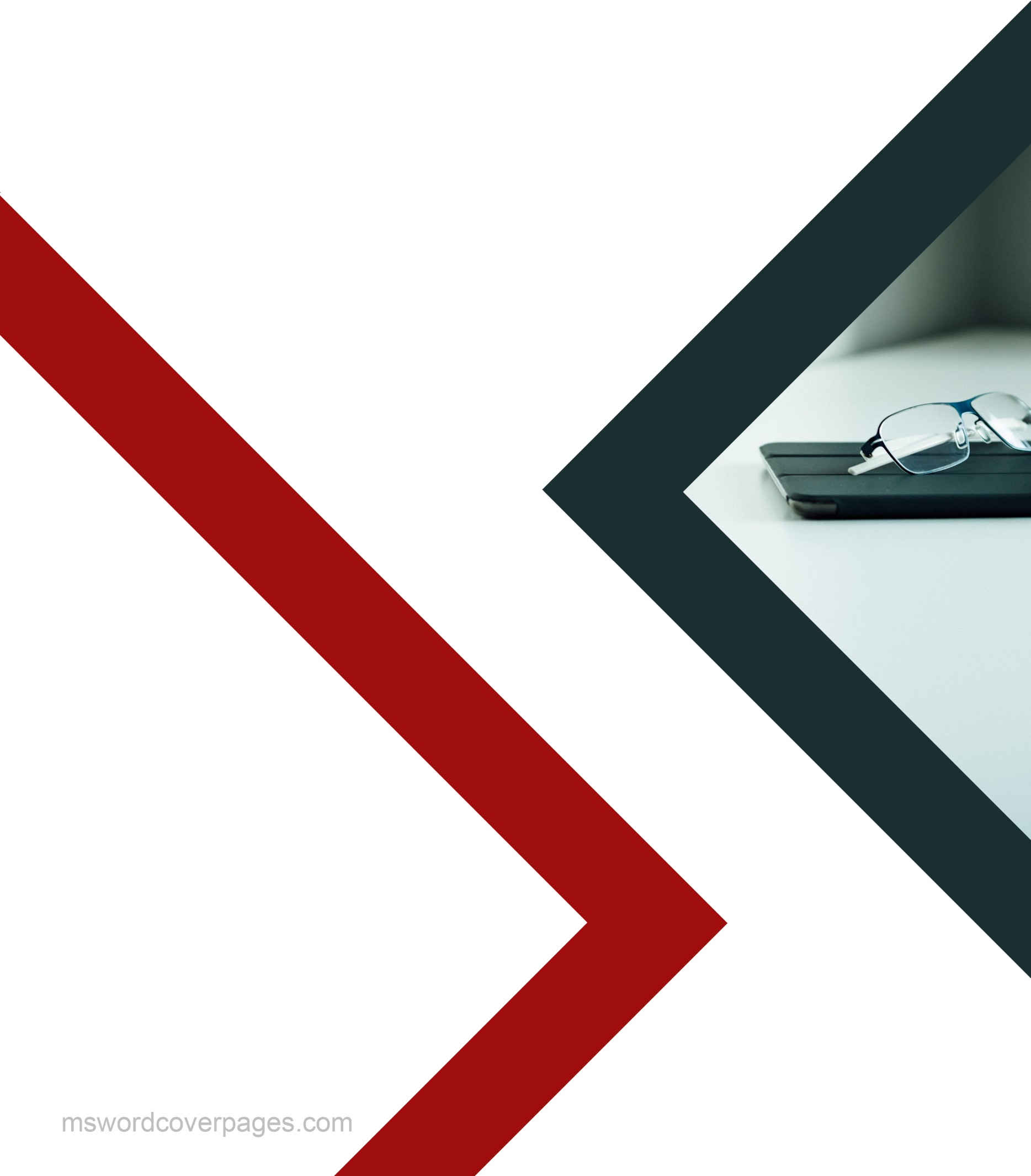 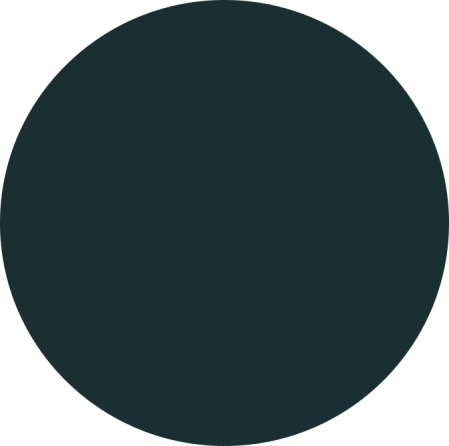        TAHUN        20221.1.Latar Belakang1.2.Maksud dan Tujuan1.3.Sasaran Kegiatan1.4.Dasar Hukum1.5.Ruang Lingkup  1.6.Keluaran2.1.TAHAPAN PELAKSANAAN SURVEI2.2.WAKTU PELAKSANAAN SURVEINo	K e g i a t a n	Tanggal PelaksanaanNo	K e g i a t a n	Tanggal PelaksanaanNo	K e g i a t a n	Tanggal Pelaksanaan1PersiapanMinggu I bulan Januari 20222Pengumpulan Data / Survei IKMMinggu II Januari 2022 – Minggu II November 20223Pengolahan DataMinggu III November 20224Penyusunan dan PelaporanMinggu IV bulan November 20222.3.JENIS DATA2.4.PENGUMPULAN DATA2.4.PENGUKURAN INDEKS KEPUASANNilai PersepsiNilai Interval IKMNilai Interval Konversi IKMMutu PelayananKinerja Pelayanan11,00 – 2,599625 – 64,99DTidak Baik22,60 – 3,06425,00 – 76,60CKurang Baik33,064 – 3,53276,61 – 88,30BBaik43,5324 – 4,0088,31 – 100ASangat BaikNAMA .................................................................................................................. I. DATA MASYARAKAT (RESPONDEN)(Lingkari kode angka sesuai jabatan masyarakat/responden) I. DATA MASYARAKAT (RESPONDEN)(Lingkari kode angka sesuai jabatan masyarakat/responden) I. DATA MASYARAKAT (RESPONDEN)(Lingkari kode angka sesuai jabatan masyarakat/responden) I. DATA MASYARAKAT (RESPONDEN)(Lingkari kode angka sesuai jabatan masyarakat/responden) I. DATA MASYARAKAT (RESPONDEN)(Lingkari kode angka sesuai jabatan masyarakat/responden) I. DATA MASYARAKAT (RESPONDEN)(Lingkari kode angka sesuai jabatan masyarakat/responden) I. DATA MASYARAKAT (RESPONDEN)(Lingkari kode angka sesuai jabatan masyarakat/responden) I. DATA MASYARAKAT (RESPONDEN)(Lingkari kode angka sesuai jabatan masyarakat/responden)Jenis PelayananDisurvei adalah layanan ...........................................................................................................................Disurvei adalah layanan ...........................................................................................................................Disurvei adalah layanan ...........................................................................................................................Disurvei adalah layanan ...........................................................................................................................Disurvei adalah layanan ...........................................................................................................................Disurvei adalah layanan ...........................................................................................................................Disurvei adalah layanan ...........................................................................................................................Nama Responden………………………………..................................... (boleh inisial)………………………………..................................... (boleh inisial)………………………………..................................... (boleh inisial)………………………………..................................... (boleh inisial)………………………………..................................... (boleh inisial)………………………………..................................... (boleh inisial)………………………………..................................... (boleh inisial)Tanggal Survei……/……../2022……/……../2022 Jam Survei           08.00 – 12.00             13.00 – 17.00                                                                   Jam Survei           08.00 – 12.00             13.00 – 17.00                                                                   Jam Survei           08.00 – 12.00             13.00 – 17.00                                                                   Jam Survei           08.00 – 12.00             13.00 – 17.00                                                                   Jam Survei           08.00 – 12.00             13.00 – 17.00                                                                  APAKAH RESPONDEN SUDAH MENGETAHUI, MEMBACA DAN MENGERTI STANDAR PELAYANAN DINAS SOSIAL PEMBERDAYAAN PEREMPUAN DAN PERLINDUNGAN ANAKAPAKAH RESPONDEN SUDAH MENGETAHUI, MEMBACA DAN MENGERTI STANDAR PELAYANAN DINAS SOSIAL PEMBERDAYAAN PEREMPUAN DAN PERLINDUNGAN ANAKAPAKAH RESPONDEN SUDAH MENGETAHUI, MEMBACA DAN MENGERTI STANDAR PELAYANAN DINAS SOSIAL PEMBERDAYAAN PEREMPUAN DAN PERLINDUNGAN ANAKAPAKAH RESPONDEN SUDAH MENGETAHUI, MEMBACA DAN MENGERTI STANDAR PELAYANAN DINAS SOSIAL PEMBERDAYAAN PEREMPUAN DAN PERLINDUNGAN ANAKAPAKAH RESPONDEN SUDAH MENGETAHUI, MEMBACA DAN MENGERTI STANDAR PELAYANAN DINAS SOSIAL PEMBERDAYAAN PEREMPUAN DAN PERLINDUNGAN ANAKAPAKAH RESPONDEN SUDAH MENGETAHUI, MEMBACA DAN MENGERTI STANDAR PELAYANAN DINAS SOSIAL PEMBERDAYAAN PEREMPUAN DAN PERLINDUNGAN ANAKAPAKAH RESPONDEN SUDAH MENGETAHUI, MEMBACA DAN MENGERTI STANDAR PELAYANAN DINAS SOSIAL PEMBERDAYAAN PEREMPUAN DAN PERLINDUNGAN ANAKSudahAPAKAH RESPONDEN SUDAH MENGETAHUI, MEMBACA DAN MENGERTI STANDAR PELAYANAN DINAS SOSIAL PEMBERDAYAAN PEREMPUAN DAN PERLINDUNGAN ANAKAPAKAH RESPONDEN SUDAH MENGETAHUI, MEMBACA DAN MENGERTI STANDAR PELAYANAN DINAS SOSIAL PEMBERDAYAAN PEREMPUAN DAN PERLINDUNGAN ANAKAPAKAH RESPONDEN SUDAH MENGETAHUI, MEMBACA DAN MENGERTI STANDAR PELAYANAN DINAS SOSIAL PEMBERDAYAAN PEREMPUAN DAN PERLINDUNGAN ANAKAPAKAH RESPONDEN SUDAH MENGETAHUI, MEMBACA DAN MENGERTI STANDAR PELAYANAN DINAS SOSIAL PEMBERDAYAAN PEREMPUAN DAN PERLINDUNGAN ANAKAPAKAH RESPONDEN SUDAH MENGETAHUI, MEMBACA DAN MENGERTI STANDAR PELAYANAN DINAS SOSIAL PEMBERDAYAAN PEREMPUAN DAN PERLINDUNGAN ANAKAPAKAH RESPONDEN SUDAH MENGETAHUI, MEMBACA DAN MENGERTI STANDAR PELAYANAN DINAS SOSIAL PEMBERDAYAAN PEREMPUAN DAN PERLINDUNGAN ANAKAPAKAH RESPONDEN SUDAH MENGETAHUI, MEMBACA DAN MENGERTI STANDAR PELAYANAN DINAS SOSIAL PEMBERDAYAAN PEREMPUAN DAN PERLINDUNGAN ANAKBelumPelayanan ke-1 (pertama)2 (kedua)2 (kedua)2 (kedua) (ketiga)>3 (lebih dari tiga)>3 (lebih dari tiga)Usia Responden............... tahun............... tahun............... tahunJenis Kelamin1. Laki – laki1. Laki – laki1. Laki – laki2. Perempuan2. Perempuan2. Perempuan2. PerempuanPendidikan Terakhir1. SD Kebawah1. SD Kebawah1. SD Kebawah4. D4/S14. D4/S14. D4/S14. D4/S1Pendidikan Terakhir2. SMP2. SMP2. SMP5. S25. S25. S25. S2Pendidikan Terakhir3. SMA3. SMA3. SMA6. S36. S36. S36. S3NoPERTANYAANKINERJA KEPUASAN MASYARAKATKINERJA KEPUASAN MASYARAKATKINERJA KEPUASAN MASYARAKATKINERJA KEPUASAN MASYARAKATA.1PERSYARATAN PELAYANAN; adalah syarat yang harus dipenuhi dalam pengurusan suatu jenis pelayanan, baik persyaratan teknis maupun administratif.43211Bagaimana pendapat saudara tentang kesesuaian persyaratan pelayanan dengan standar pelayanannya/ jenis pelayanannya?Sangat SesuaiSesuaiKurang SesuaiTidak Sesuai2Bagaimana pendapat saudara tentang kejelasan persyaratan administrasi yang dibutuhkan?Sangat Jelas JelasKurang JelasTidak JelasKeluhan/saran/keinginan:Keluhan/saran/keinginan:A.2PROSEDUR PELAYANAN; adalah tata cara pelayanan yang dibakukan bagi penerima pelayanan.43213Bagaimana pendapat saudara tentang kemudahan prosedur mendapatkan pelayanan di unit ini? Sangat MudahMudahKurang MudahTidak Mudah4Apakah petugas menawarkan jasa layanan di luar prosedur (percaloan) untuk mempercepat proses?Tidak adaJarangSeringBanyakKeluhan/saran/keinginan:Keluhan/saran/keinginan:A.3WAKTU PELAYANAN; adalah jangka waktu yang diperlukan untuk menyelesai-kan seluruh proses pelayanan.43215Bagaimana pendapat saudara tentang kecepatan waktu dalam memberikan pelayanan?Sangat CepatCepatKurang CepatTidak Cepat6Apakah jam buka pelayanan sudah tepat waktu sesuai standar pelayanan yang dijanjikan? Sangat TepatTepatKadang TerlambatSering terlambatKeluhan/saran/keinginan:Keluhan/saran/keinginan:A.4BIAYA/TARIF; adalah tarif yang dikenakan.43217Bagaimana pendapat saudara tentang kewajaran biaya/tarif dalam pelayanan?GratisMurahCukup MahalSangat Mahal8Apakah masih ada petugas meminta imbalan uang/barang (Pungli) atas pelayanan?Tidak adaJarangSeringSangat SeringKeluhan/saran/keinginan: Keluhan/saran/keinginan: A.5PRODUK/JASA SPESIFIKASI JENIS LAYANAN; adalah hasil pelayanan yang diberikan dan diterima sesuai dengan ketentuan43219Bagaimana pendapat saudara tentang kesesuaian produk hasil pelayanan dengan standar pelayanan?Sangat SesuaiSesuaiKurang SesuaiTidak SesuaiKeluhan/saran/keinginan: Keluhan/saran/keinginan: A.6KOMPETENSI PELAKSANA; adalah kemampuan yang harus dimiliki oleh pelaksana meliputi pengetahuan, keahlian, keterampilan, dan pengalaman.432110Bagaimana pendapat saudara tentang kompetensi/kemampuan petugas dalam pelayanan?Sangat Kompeten KompetenKurang KompetenTidak KompetenKeluhan/saran/keinginan: Keluhan/saran/keinginan: A.7PERILAKU PELAKSANA; adalah sikap petugas dalam memberikan pelayanan.432111Bagaimana pendapat saudara, kesopanan dan keramahan petugas dalam memberikan pelayanan?Sangat Sopan & RamahSopan & RamahKurang Sopan & RamahTidak Sopan & RamahKeluhan/saran/keinginan: Keluhan/saran/keinginan: NoPERTANYAANKINERJA KEPUASAN MASYARAKATKINERJA KEPUASAN MASYARAKATKINERJA KEPUASAN MASYARAKATKINERJA KEPUASAN MASYARAKATA.8SARANA DAN PRASARANA PELAYANAN; adalah teknologi dan peralatan lain yang digunakan dalam memberikan pelayanan.432112Bagaimana pendapat saudara tentang kualitas sarana dan prasarana pelayanan?Sangat BaikBaikCukupBuruk13Apakah ruang pelayanan bersih dan nyaman?Sangat SetujuSetujuCukupTidak Setuju14Apakah kamar mandi atau toilet yang tersedia sudah bersihSangat setujuSetujuCukupTidak Setuju15Apakah tempat parkir cukup luas, nyaman dan amanSangat setujuSetujuCukupTidak SetujuKeluhan/saran/keinginan: Keluhan/saran/keinginan: A.9PENANGANAN PENGADUAN, SARAN DAN MASUKAN; adalah tata cara pelaksanaan penanganan pengaduan dan tindak lanjut.432116Bagaimana pendapat saudara tentang penanganan Saran dan Pengaduan pengguna layanan?Dikelola dengan BaikBerfungsi Kurang maksimalAda tapi Tidak BerfungsiTidak Ada17Apakah sarana pengaduan (komplain) berupa Kotak saran dan pengaduan/SMS/Website mudah diaksesSangat mudahMudahSulitTidak adaKeluhan/saran/keinginan: Keluhan/saran/keinginan: 3.1.PROFIL RESPONDEN3.2.HASIL PENGUKURAN SURVEI KEPUASAN MASYARAKATNo.Unsur/Sub Unsur PelayananNilai Unsur PelayananA.1PERSYARATAN PELAYANAN3,7431kesesuaian persyaratan pelayanan dengan standar pelayanannya3,802kejelasan persyaratan administrasi yang dibutuhkan3,69A.2PROSEDUR PELAYANAN3,6643kemudahan prosedur mendapatkan pelayanan 3,764petugas menawarkan jasa layanan di luar prosedur untuk mempercepat proses3,57A.3WAKTU PELAYANAN3,7145kecepatan waktu dalam memberikan pelayanan3,746jam buka pelayanan sudah tepat waktu sesuai standar pelayanan 3,69A.4BIAYA/TARIF4,0007kewajaran biaya/tarif dalam pelayanan4,008petugas meminta imbalan uang/barang (Pungli) atas pelayanan4,00A.5PRODUK/JASA SPESIFIKASI JENIS LAYANAN3,6719kesesuaian produk hasil pelayanan dengan standar pelayanan3,67A.6KOMPETENSI PELAKSANA3,97110kompetensi/kemampuan petugas dalam pelayanan3,97A.7PERILAKU PELAKSANA3,85711kesopanan dan keramahan petugas dalam memberikan pelayanan3,86A.8SARANA DAN PRASARANA PELAYANAN3,76812kualitas sarana dan prasarana pelayanan3,8313ruang pelayanan bersih dan nyaman3,7914kamar mandi atau toilet yang tersedia sudah bersih3,7715tempat parkir cukup luas, nyaman dan aman3,69A.9PENANGANAN PENGADUAN, SARAN DAN MASUKAN3,92116penanganan Saran dan Pengaduan pengguna layanan3,9717sarana pengaduan (komplain) berupa Kotak saran dan pengaduan/SMS/Website mudah diakses3,873.3.ANALISIS KINERJA PELAYANAN KEPADA MASYARAKATNo.Unsur/Sub Unsur PelayananNilai Unsur PelayananKATEGORI A.1PERSYARATAN PELAYANAN3,743BaikA.2PROSEDUR PELAYANAN3,664Sangat BaikA.3WAKTU PELAYANAN3,714BaikA.4BIAYA/TARIF4,000Sangat BaikA.5PRODUK/JASA SPESIFIKASI JENIS LAYANAN3,671BaikA.6KOMPETENSI PELAKSANA3,971BaikA.7PERILAKU PELAKSANA3,857BaikA.8SARANA DAN PRASARANA PELAYANAN3,768BaikA.9PENANGANAN PENGADUAN, SARAN DAN MASUKAN3,921Sangat BaikNILAI INDEKS3,8124.1.KESIMPULANNo.Unsur/Sub Unsur PelayananNilai Unsur PelayananA.4BIAYA/TARIF4,000A.6KOMPETENSI PELAKSANA3,971A.9PENANGANAN PENGADUAN, SARAN DAN MASUKAN3,921A.7PERILAKU PELAKSANA3,857A.8SARANA DAN PRASARANA PELAYANAN3,768A.1PERSYARATAN PELAYANAN3,743A.3WAKTU PELAYANAN3,714A.5PRODUK/JASA SPESIFIKASI JENIS LAYANAN3,671A.2PROSEDUR PELAYANAN3,6644.2.REKOMENDASI